Gezondheid 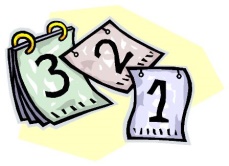 Dierenvinvis - apenvlees - paard - leeuwin - reddingshond - witte neushoorn - wolf - olifant - zeeleeuw - krabben - stinken - Naya - Sudan - gasexplosie - ontsnapping - blindengeleider - geboorte - Planckendael - Afrika - De Haan - smokkelen - rivieren - Azië - zoo - rustig blijven - 
doden en gewonden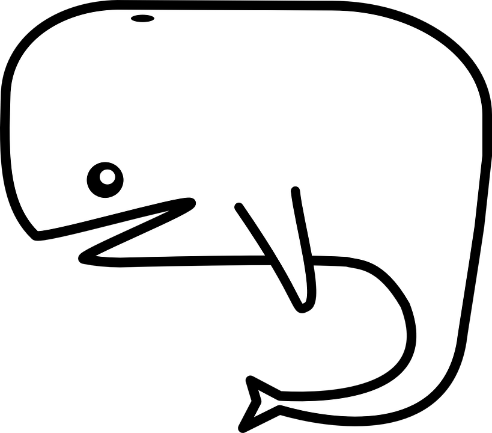 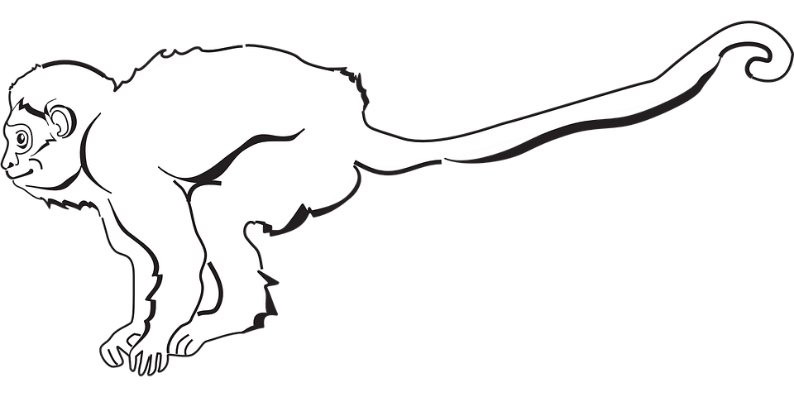 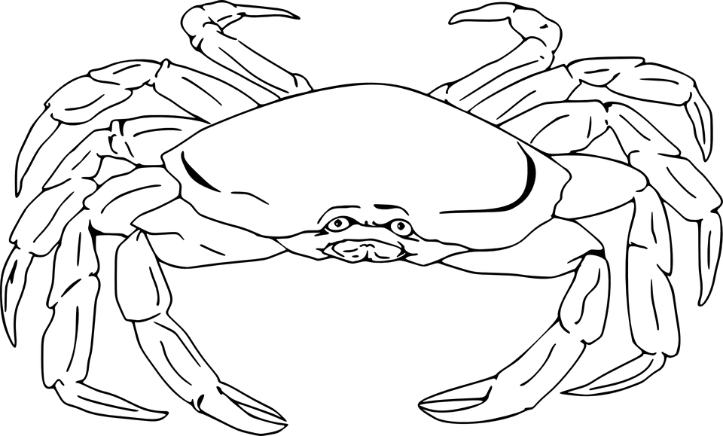 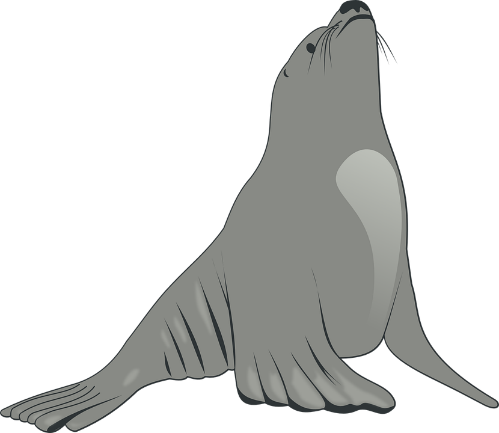 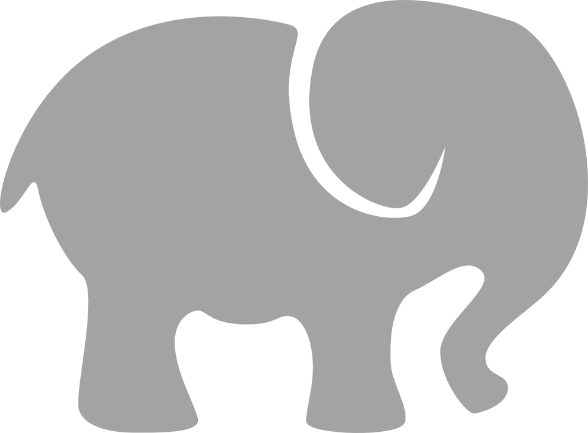 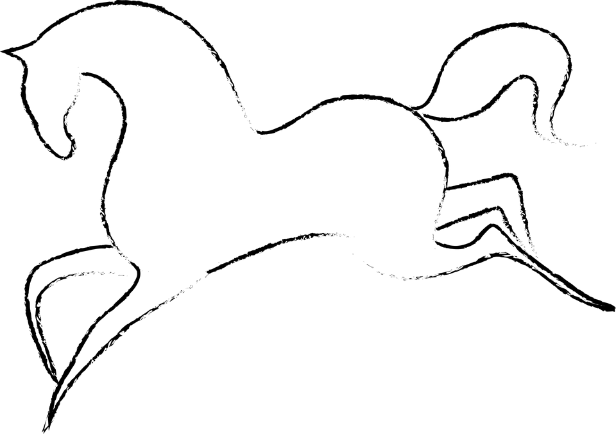 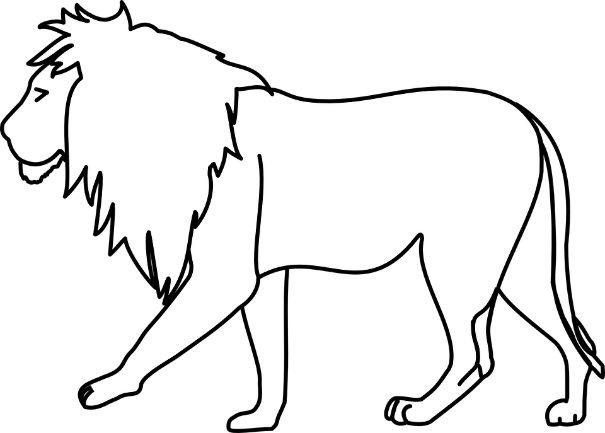 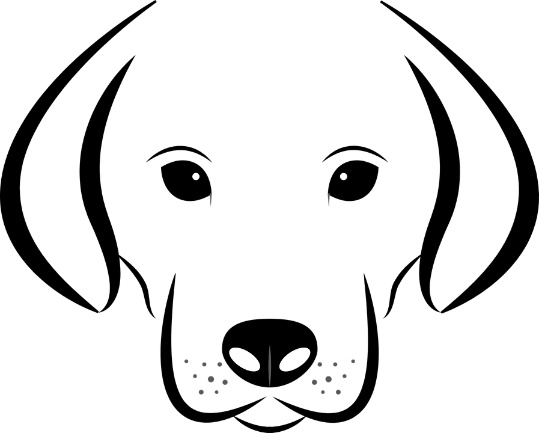 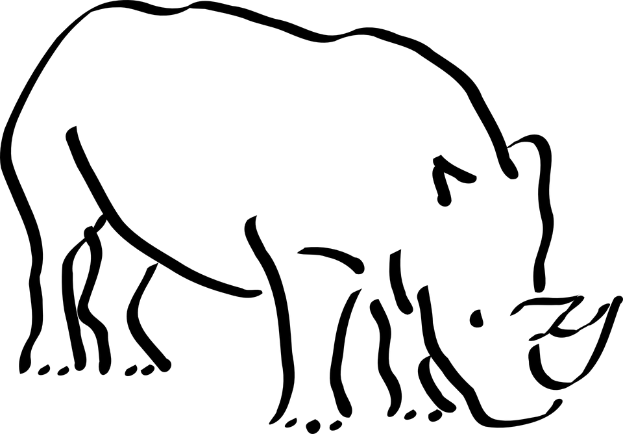 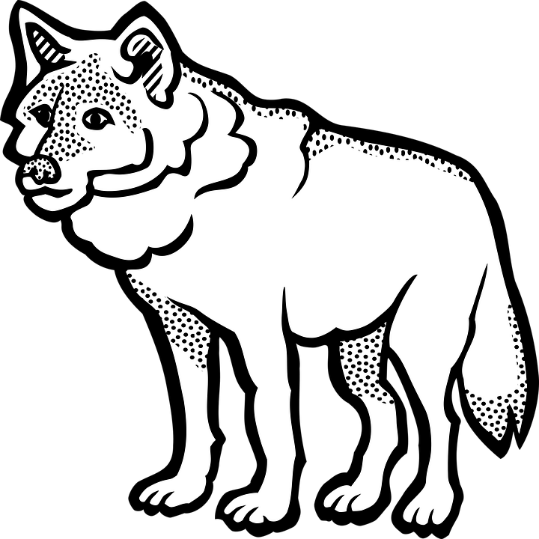 WetenschapVluchtelingen en geweldShowbizz - royaltyPolitiek en wereldleiders Van welk land zijn deze wereldleiders? Kies uit:Verenigde Staten - Turkije - Rusland - Noord-Korea - Brazilië - Frankrijk - Zuid-Korea - VenezuelaKim Jung Un:	Donald Trump:	Moon Jae-in: 	Maduro: 	Erdogan: 	Jair Bolsonaro:	Poetin: 	Macron: 	 Duid bovenstaande landen aan op de wereldkaart (zie volgende pagina). Gebruik hun letter.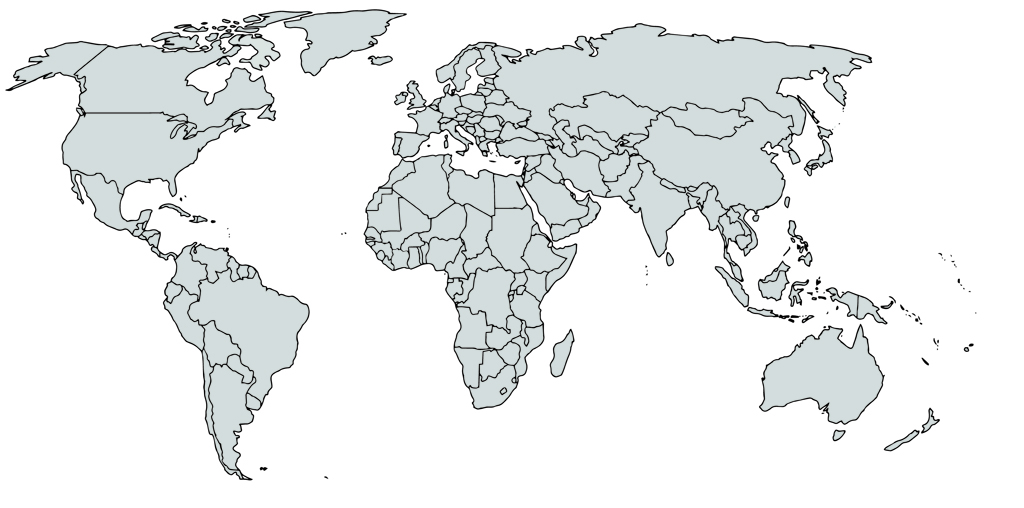 SportKlimaat en milieuSchool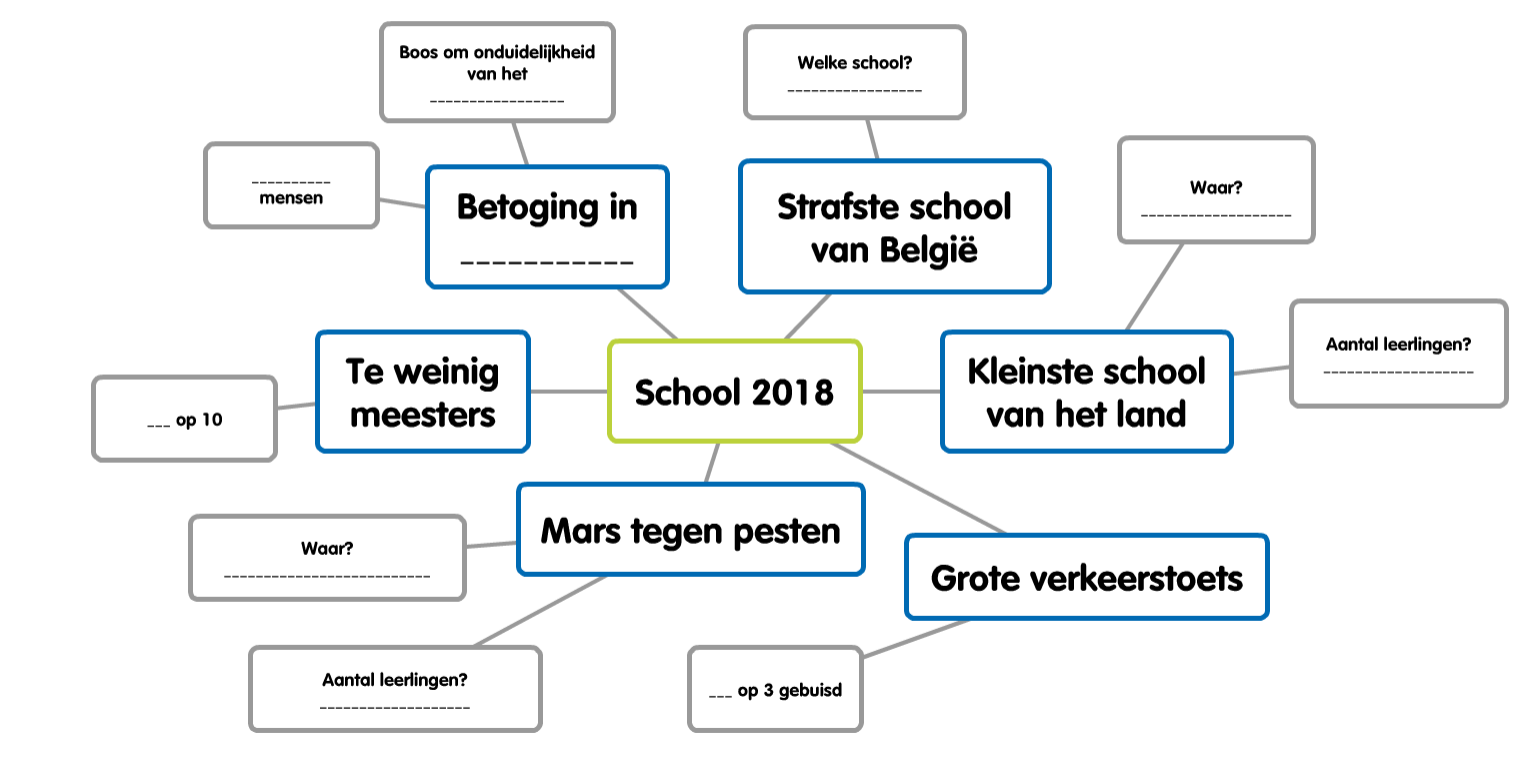  Nieuwe media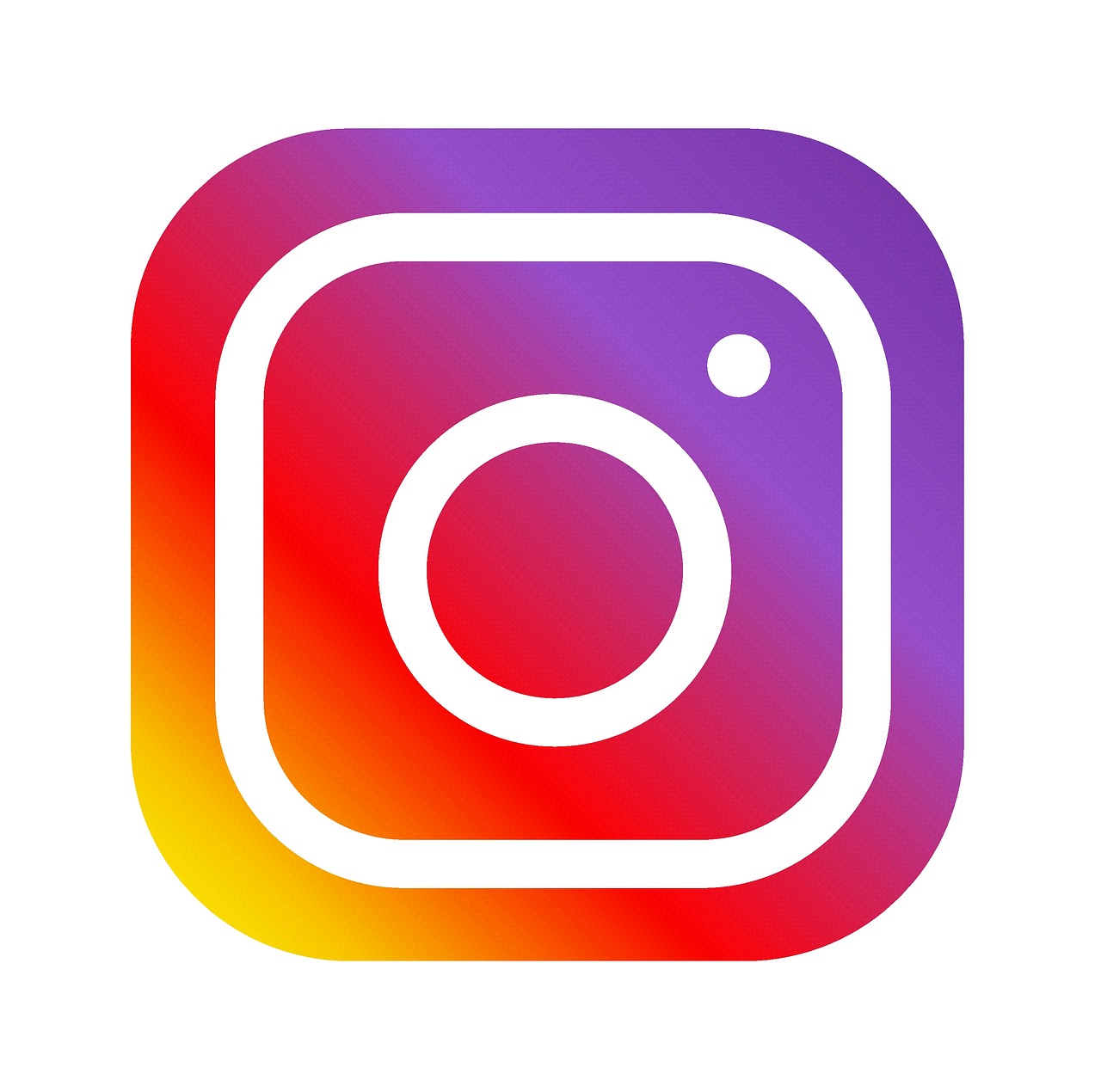 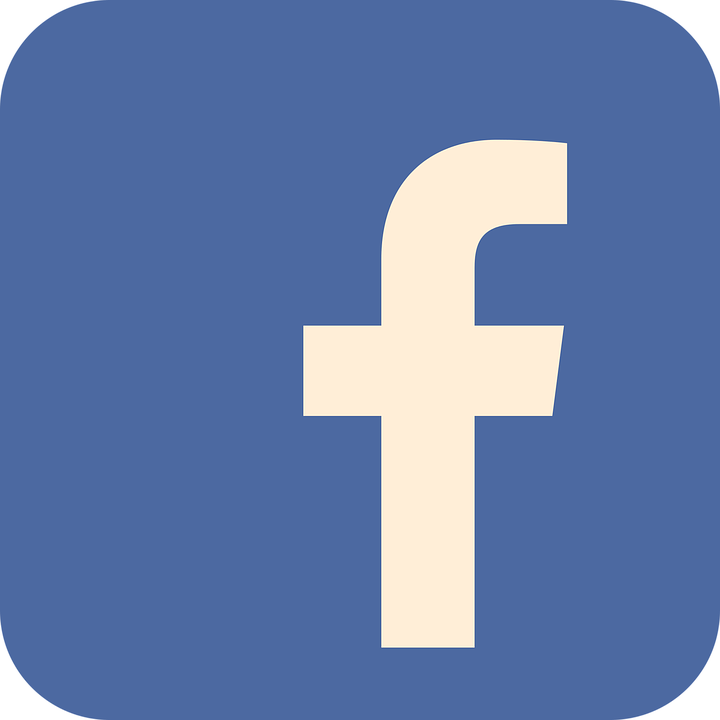 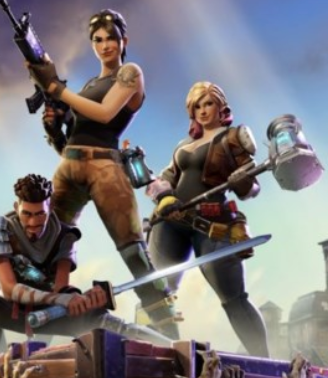 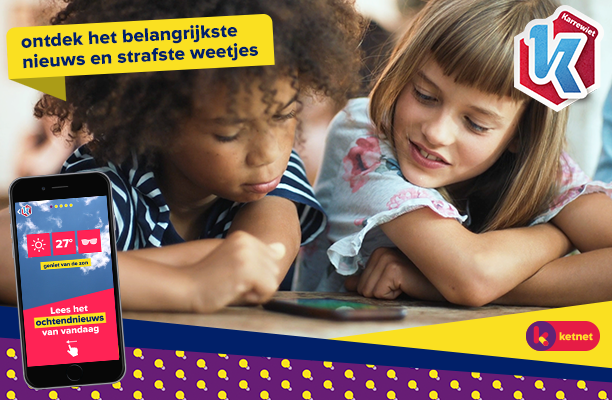 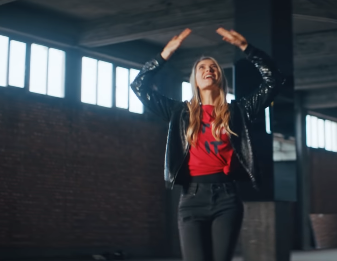 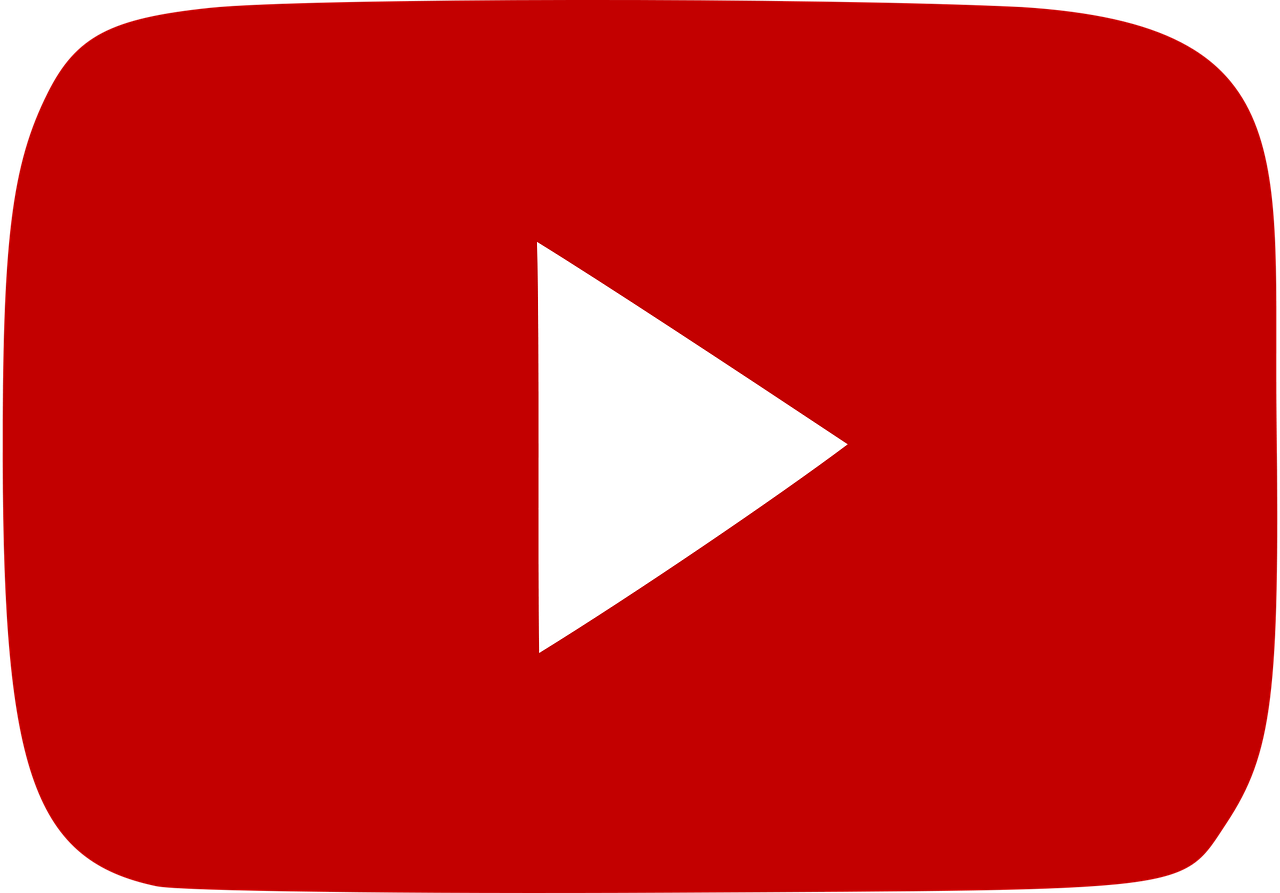 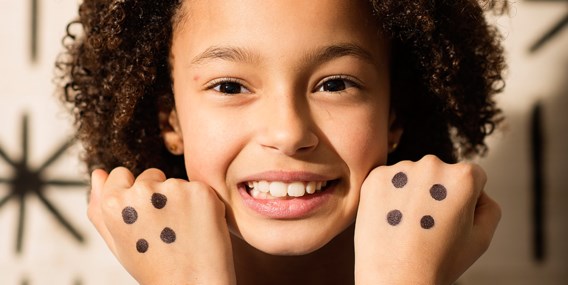 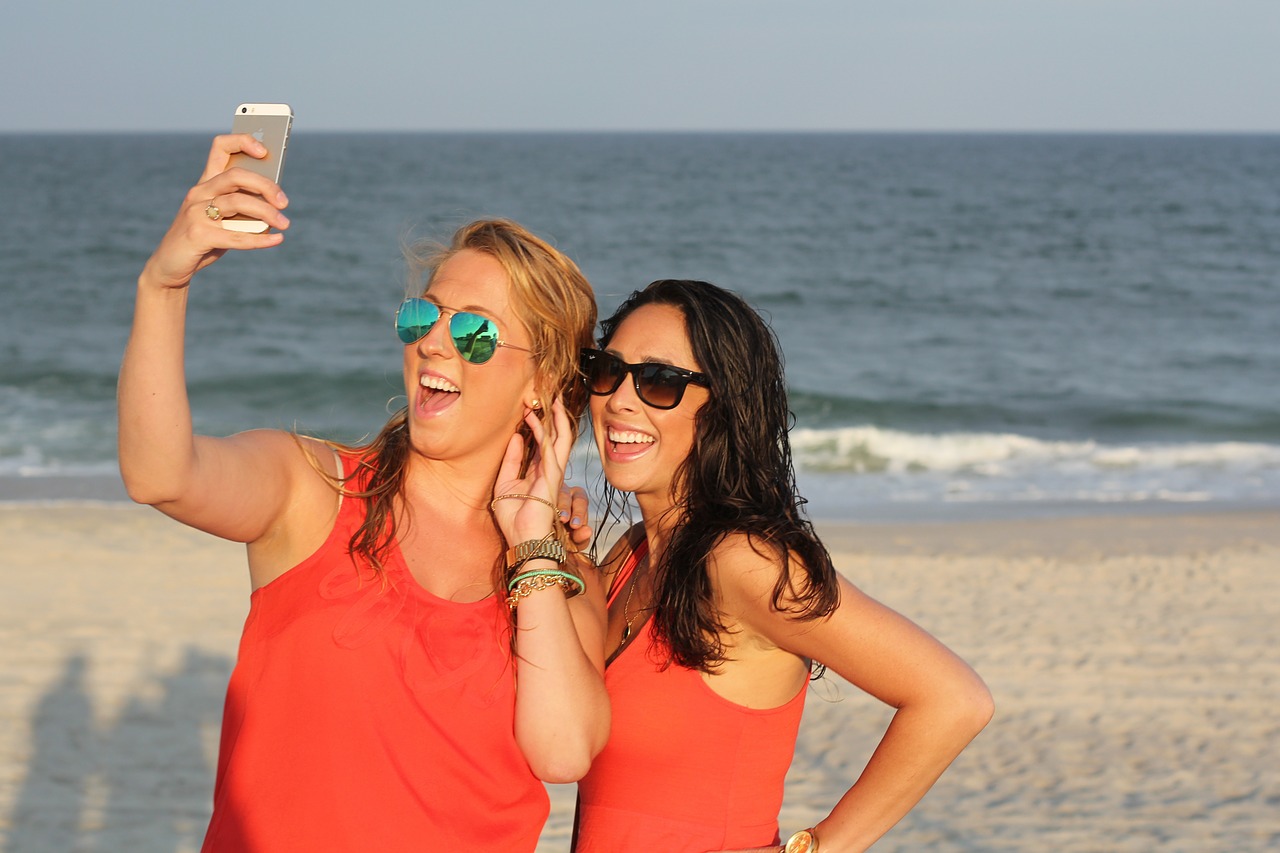 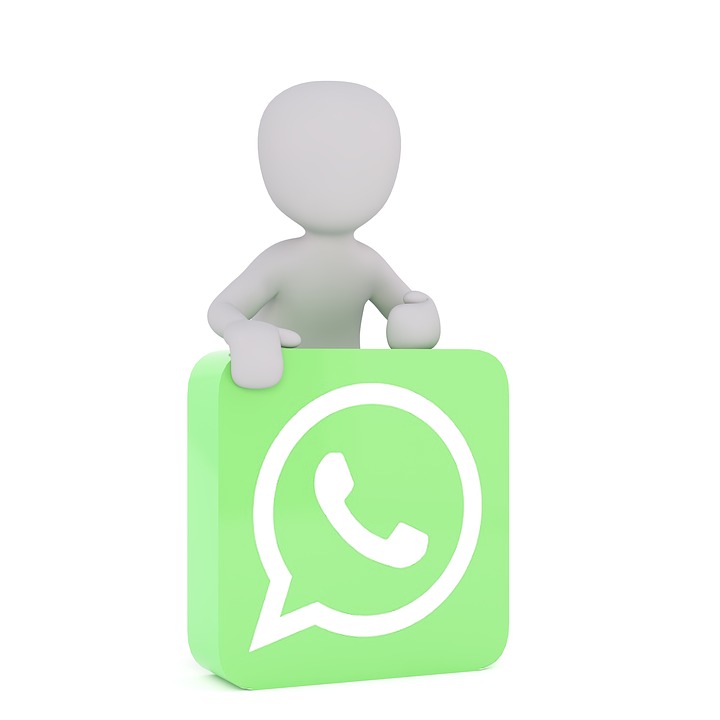 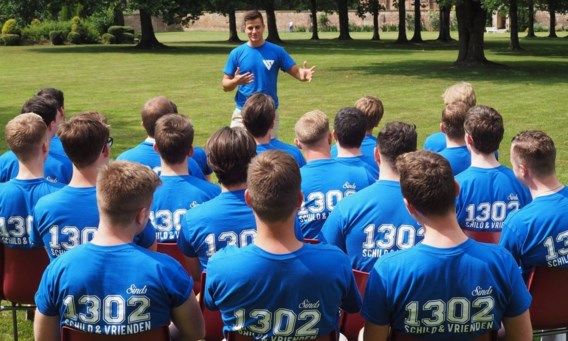 Bijlage 1: sportfiguren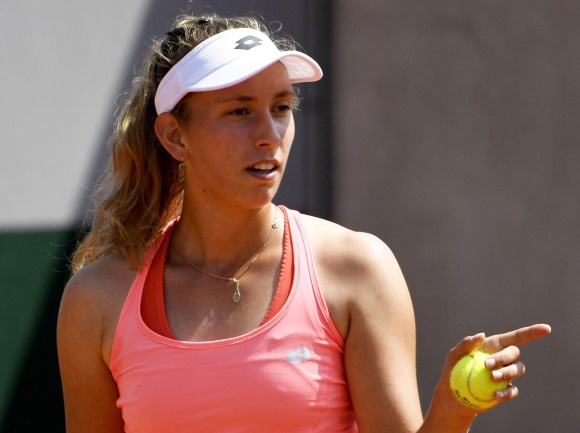 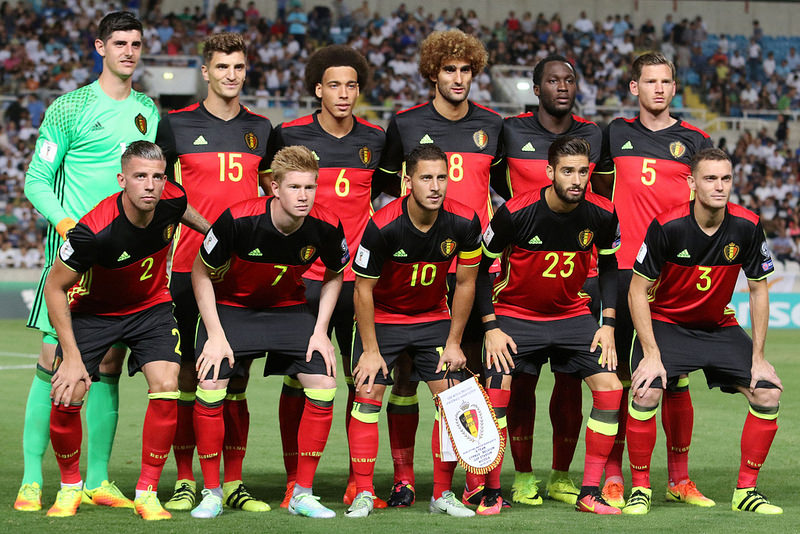 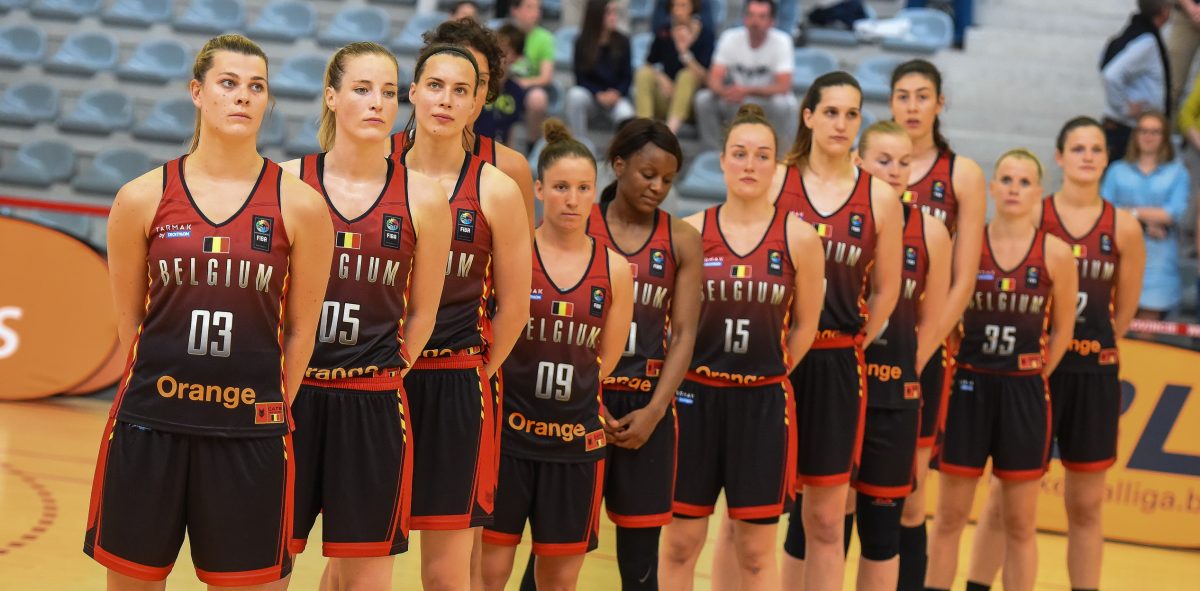 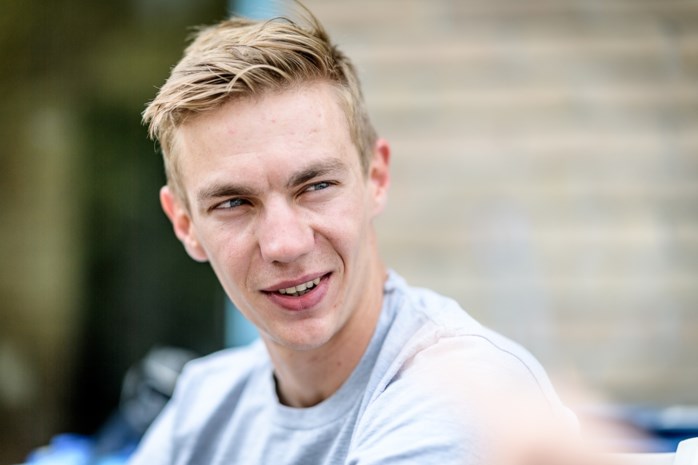 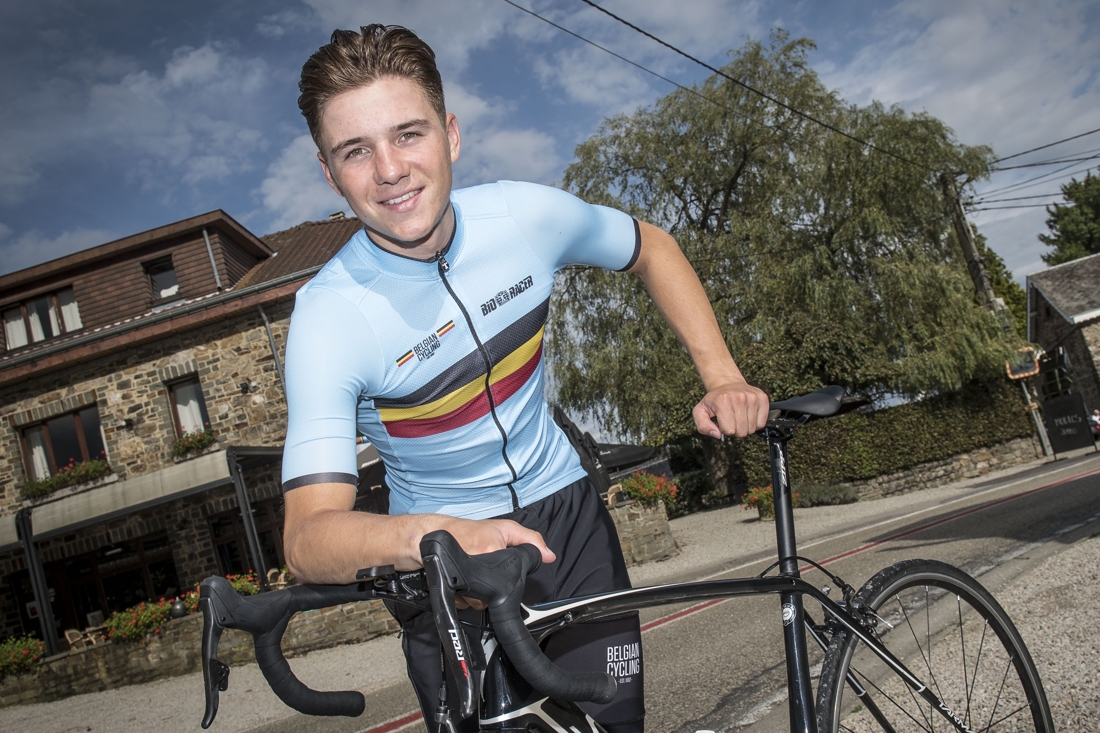 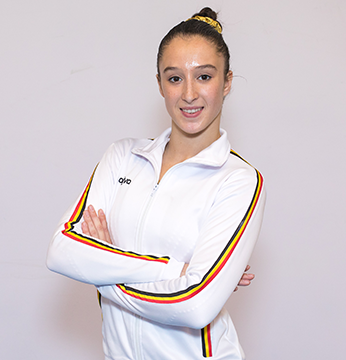 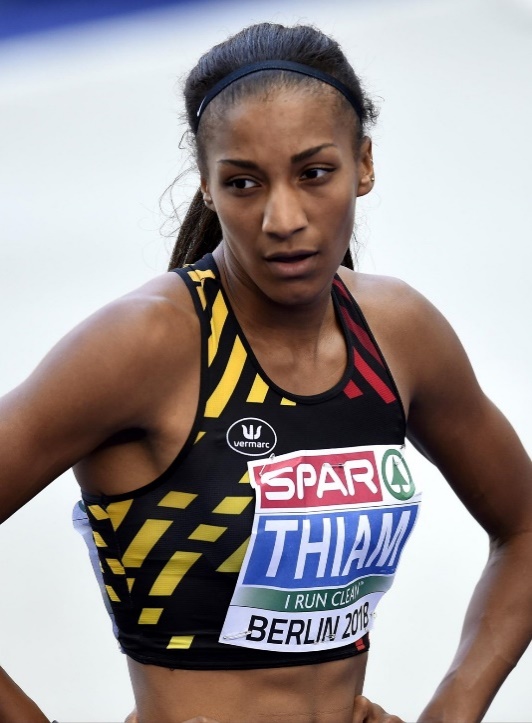 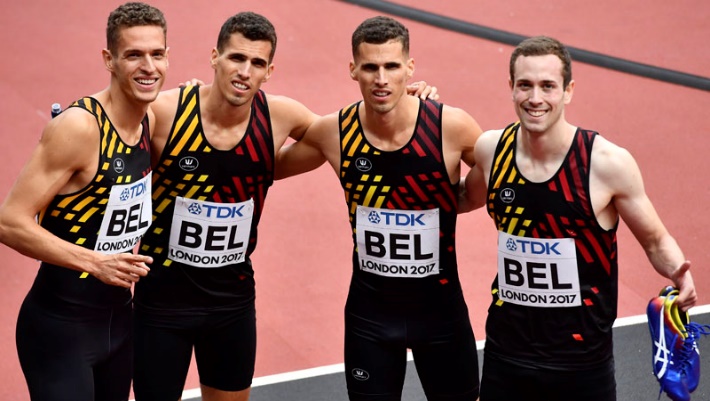 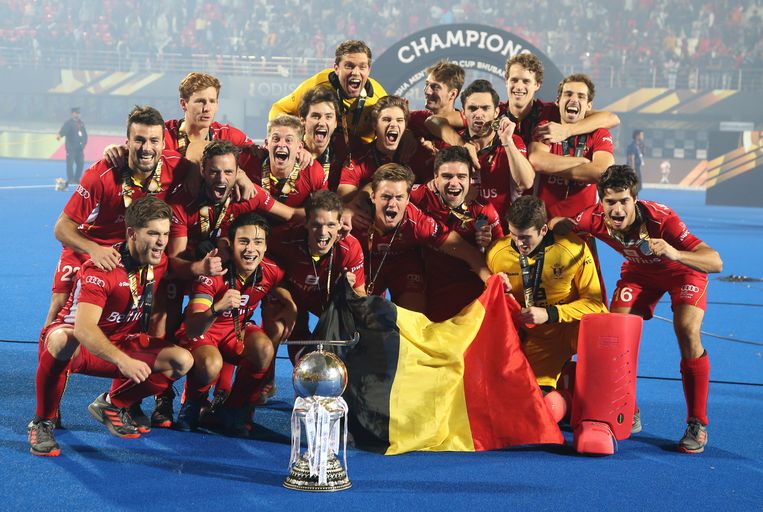 Bijlage 2: sportpictogrammen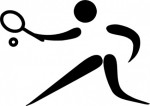 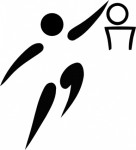 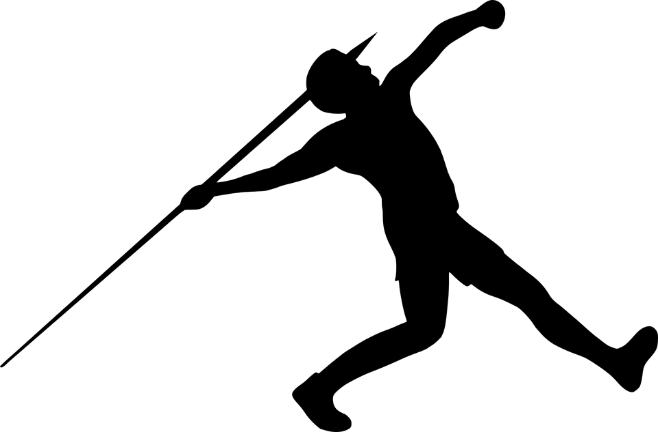 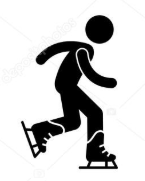 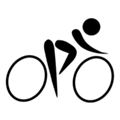 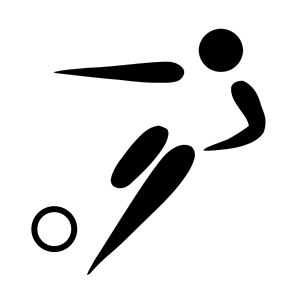 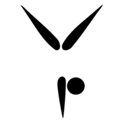 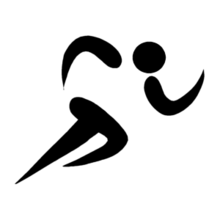 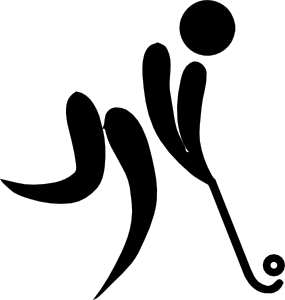 We kijken naar ‘Karrewiet’Jaaroverzicht 2018Nodig?lat - balpen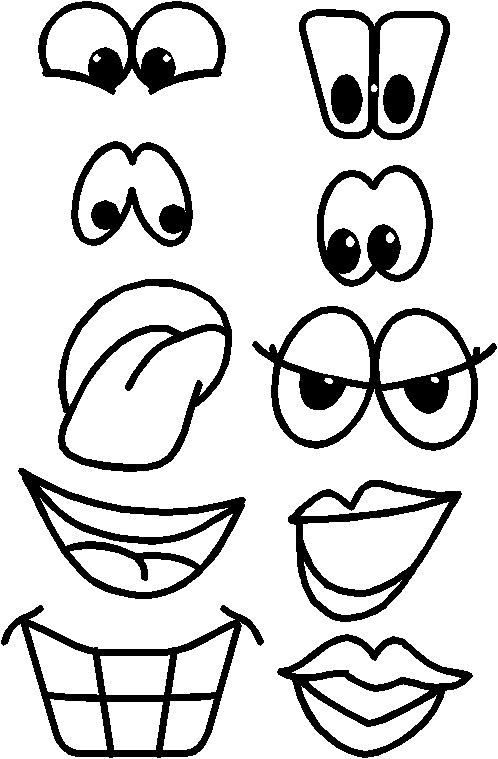 Kijk naar het filmpje‘thema 1: gezondheid’Verbind de delen die bij elkaar horen.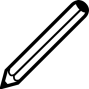 luchthavenzomerkamplasagnebewegen te weinigasbestniet verhuizenautokinderen ziek90 % van de kinderenmake-upluchtkwaliteitrookverbodtelevisieserieminder auto’sorgaandonor27.000 registratiesPetnet-daggriep1000 km fietsenKom op Tegen KankerBruggekinderziekenhuis We kijken naar ‘Karrewiet’Jaaroverzicht 2018Nodig?balpen - latKijk naar het filmpje‘thema 2: dieren’Noteer de woorden in de passende figuur.Doorstreep elk gevonden woord. We kijken naar ‘Karrewiet’Jaaroverzicht 2018Nodig?balpenKijk naar het filmpje‘thema 3: wetenschap’Verbeter de fouten in elke zin.1.25 jaar geleden was de gemiddelde schoenmaat groter dan nu.2.De Expo 56 ging de eerste keer door in Brussel in 1958.3.De wetenschapper Bob Hawking werd bekend om zijn ontdekking over het heelal.4.Belg legt boodschap over de toekomst op de Mont Blanc.5.De koeien van landbouwster Marijke worden met de hand gemolken.6.Het ruimtestation dat in maart neerstort op de aarde, is afkomstig van Japan.7.Het WK robotvoetbal wordt voor de 5de keer gewonnen door Duitsland.8.Kinderen in Zweden krijgen les van Robots.9.Het Belgisch solarteam wint de race met een zonnewagen in Brazilië.10.Koning Albert II ontkent dat hij de vader is van Martine.We kijken naar ‘Karrewiet’Jaaroverzicht 2018Nodig?MarkeerstiftKijk naar het filmpje‘thema 4: vluchtelingen en geweld’Markeer het juiste antwoord. 1.Nog nooit waren er meer/minder vluchtelingen als nu. 
De VN/USA onderzocht dit.
Elke 2/5 seconden vlucht er iemand in de wereld.
Ze vluchten voor de honger/de oorlog. Ook omdat ze geen werk vinden/te vuil werk hebben in hun eigen land. 
De vluchtelingen steken met stevige boten/gammele bootjes de zee over naar Amerika/Europa.2.Hamzah woont in Aleppo/Damascus.
De oorlog in Syrië is al gedaan/nog steeds bezig.
Het leger gebruikt gifgas/wapens tegen de bevolking.
Om het gif eraf te krijgen, gebruiken ze zand/water.3.In de VS leven weinig/veel migranten en vluchtelingen.
Ze komen van landen uit de buurt/ver weg.
In het opvangcentrum zitten de kinderen samen met/gescheiden van hun ouders.
De Amerikaanse koning/president ondertekent een document.We kijken naar ‘Karrewiet’Jaaroverzicht 2018Nodig?balpen Kijk naar het filmpje‘thema 5: showbizz - royalty’Noteer het ontbrekende woord in de zin. 1.Veel ______________________ spraken af om tijdens de Golden Globes zwart te dragen, uit protest tegen #MeToo.2._______________________________ is de grote winnaar op de Brit Awards.3._______________________________ wint een Oscar voor de beste animatiefilm.4._______________________________ krijgt veel kritiek. Vrouwen moeten volgens hem:5.Het Eurovisiesongfestival ging door in ____________________________.6.Op de MIA’s valt vooral 	 in de prijzen. Noteer nog 2 andere winnaars.7.Ariana Grande wordt verkozen tot _______________________________ van het jaar.8.________________________ en ________________________ stappen in het huwelijksbootje.9.De Zweedse top-dj _______________________________ en de actrice _______________________________ sterven onverwacht.10.Prins _______________________________ schrijft een brief naar 1ste minister _______________________________.We kijken naar ‘Karrewiet’Jaaroverzicht 2018Nodig?balpen Kijk naar het filmpje‘thema 6: politiek en wereldleiders’Vul aan.Duid aan op de wereldkaart. We kijken naar ‘Karrewiet’Jaaroverzicht 2018Nodig?balpen Kijk naar het filmpje‘thema 7: sport’Kleef de juiste foto bij de naam van de sporter (zie bijlage 1)Kleef het pictogram naast de juiste naam (zie bijlage 2)We kijken naar ‘Karrewiet’Jaaroverzicht 2018Nodig?balpen Kijk naar het filmpje‘thema 8: klimaat en milieu’Verwijswoorden: naar wie of wat verwijzen de vetgedrukte woorden? 1.Ze rijden naar het onweer om bliksem te zien.2.Daar hebben ze geen last van de koude, maar wel van de droogte.3.Zij mogen tijdens hun zomerkamp geen vuur maken.4.Deze zorgen voor heel wat schade in Amerika.5.Zoveel mensen verzamelden in Brussel voor de klimaatmars.6.Hiermee ruimt Seppe afval op.7.Dit wil Europa verbieden:We kijken naar ‘Karrewiet’Jaaroverzicht 2018Nodig?balpen Kijk naar het filmpje‘thema 9: school’ Vul de ontbrekende gegevens in mindmap aan. We kijken naar ‘Karrewiet’Jaaroverzicht 2018Nodig?balpen Kijk naar het filmpje‘thema 10: nieuwe media’ Bekijk de afbeelding en noteer het juiste woord eronder. 